Toplantı AdıDış Paydaş ToplantısıToplantı Tarihi15.12.2021Toplantı KatılımcılarıProgram Koordinatörü Dr. Öğr. Üyesi Nuray Yıldırım, Doç. Dr. Ahmet Ali Berber, Öğrenci Temsilcileri Laranur Erim, Sevda Civlez, Mezunlarımız Beyda Maya Berfin ÇelebiToplantı Fotoğrafları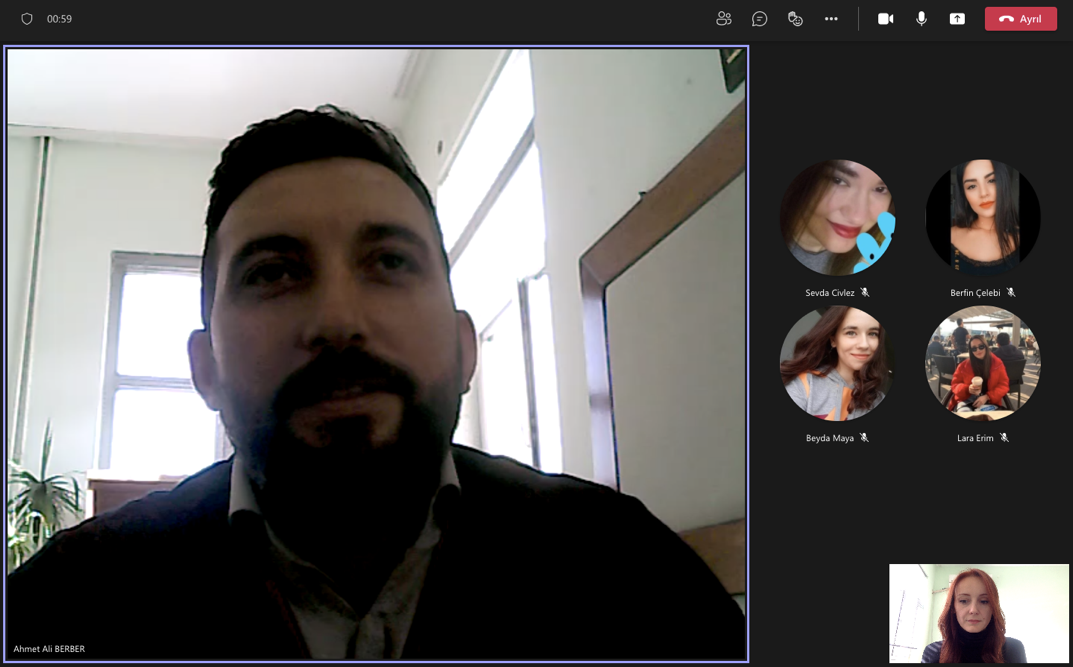 